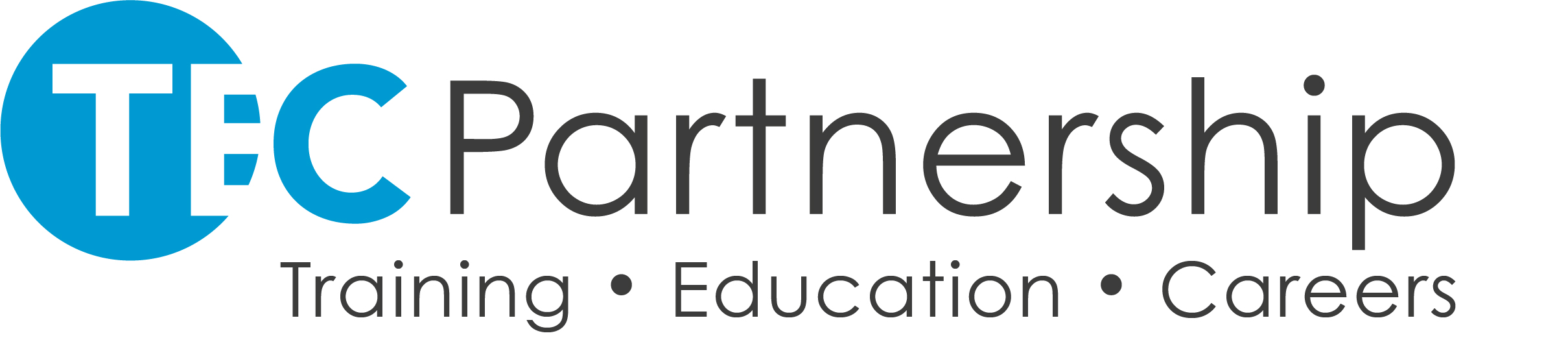 Competition and Market Authority Programme Information form (HE02A)Character limits below are strictly enforced by UCAS Course Collect software.Editing note – UCAS Software does not recognise bullet points.For inclusion on: UCAS/Website/Both1Programme Title2Validation Document version reference number3Programme Tagline(70 characters)W4Programme Summary (U)Your Programme (W)(4000 characters)BothThis will appear at the top of the UCAS page – use it as an opportunity to sell the programmes. Stick to factual statements about the programme. Who is the programme targeting? What are the aims and distinctive features? Why should students study the programme?5Keywords for searchesBoth6International AdmissionsBothPlease state whether the course accepts international admissions. HEQA will provide a statement on international admissions.7Assessment Methods(4000 characters)UPlease summarise assessment methods across the programme.8Modular Structure (U)What you will learn (W)(4000 characters)BothYou must highlight modules that are mandatory to pass the degree here.9Fees/Costs associated with the programme(4000 characters)BothState the annual tuition fee.You must highlight any additional cost items required to complete the degree, e.g. DBS Certificate, material costs etc.You must include any equipment that is needed to complete the programme.10Entry RequirementsBothYou must provide a standard and non-standard entry requirements.11Learning and Teaching Methods(1000 characters)W12What Next(1000 characters)WLeaving Destinations – educational and employment13Programme Benefits(1000 characters)W14What our learners sayWProvide quotes from students an ex students for marketing purposes15Surprising Rules / RegulationsWSpecialist requirements eg. Fitness to Study16Pending Changes for next academic yearW